  дүртенсе            сакырылышы	       семнадцатое      заседание  унетенсе            ултырышы                                         четвертого             созыва                          KАРАР                                                                         РЕШЕНИЕ   « 21»  декабрь     2018 й.                      №  99                      «21»  декабря      2018 г. Об утверждении Дополнительного Соглашения № 4 к Соглашению между органами местного самоуправления    муниципального района Кушнаренковский район Республики Башкортостан  и сельского поселения Ахметовский  сельсовет муниципального района Кушнаренковский район Республики Башкортостан о передаче   сельскому  поселению части полномочий муниципального районаСовет сельского поселения Ахметовский сельсовет муниципального района  Кушнаренковский район Республики Башкортостан,РЕШИЛ:         1.  Утвердить Дополнительное Соглашение № 4 к Соглашению между органами местного самоуправления муниципального района Кушнаренковский район Республики Башкортостан и сельского поселения Ахметовский  сельсовет муниципального района Кушнаренковский район Республики Башкортостан о передаче сельскому поселению части полномочий  муниципального района (прилагается).Заместитель председателя Совета сельского поселенияАхметовский  сельсовет муниципального района Кушнаренковский районРеспублики Башкортостан                                                    Ф.Ф.АхуновПриложениек решению Совета сельского поселения     Ахметовский  сельсоветмуниципального районаКушнаренковский районРеспублики Башкортостанот «21» декабря 2018 года № 99Дополнительное Соглашение № 4к Соглашению между органами местного самоуправления муниципального района Кушнаренковский район Республики Башкортостан и сельского поселения  Ахметовский  сельсовет муниципального районаКушнаренковский район Республики Башкортостан о передаче сельскому поселению части полномочий муниципального районас. Ахметово                                                             «21»  декабря   2018 годаСовет муниципального района Кушнаренковский район Республики Башкортостан, именуемый в дальнейшем Район, в лице председателя Совета муниципального района Кушнаренковский район Республики Башкортостан Дружининой Л.М., действующей на основании Устава, с одной стороны, и Совет сельского поселения  Ахметовский сельсовет муниципального района Кушнаренковский район Республики Башкортостан, именуемый в дальнейшем Поселение, в лице главы сельского поселения  Ахметовский сельсовет муниципального района Кушнаренковский район Республики Башкортостан  Ялаевой З.А. другой стороны, заключили настоящее Дополнительное Соглашение № 4 о нижеследующем: 1. Срок действия Соглашения, утвержденного решением Совета сельского поселения  Ахметовский  сельсовет муниципального района Кушнаренковский район Республики Башкортостан 16 декабря 2014 года № 174  продлить на срок до 31 декабря 2019 года включительно.2. Настоящее Дополнительное Соглашение № 4 подлежит обязательному утверждению решениями Совета сельского поселения  Ахметовский  сельсовет муниципального района Кушнаренковский район Республики Башкортостан, Совета муниципального района Кушнаренковский район Республики Башкортостан.3. Настоящее Дополнительное Соглашение № 4 является неотъемлемой частью соглашения и вступает в силу со дня его утверждения в установленном порядке.4. Настоящее Дополнительное Соглашение № 4 составлено в двух экземплярах имеющих одинаковую юридическую силу, по одному для каждой из Сторон.Башkортостан  РеспубликаһыКушнаренко районы муниципаль районыныңӘХмӘТ ауыл советы ауыл билӘмӘһе cоветы452247, Әхмәт ауылы, Yзәк урамы, 34Тел. 5-41-33 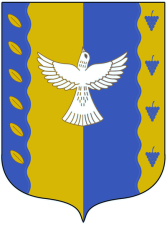 совет сельского поселенияАХМЕТОвский  сельсовет муниципального района Кушнаренковский районреспублики Башкортостан  452247, село Ахметово, ул. Центральная, 34Тел. 5-41-33Совет муниципального районаКушнаренковский районРеспублики БашкортостанПредседатель Совета                                      муниципального районаКушнаренковский районРеспублики Башкортостан________________  Л.М. Дружининам.п.Совет сельского поселенияАхметовский  сельсовет муниципального района Кушнаренковский районРеспублики БашкортостанЗаместитель председателя Совета сельского поселенияАхметовский сельсовет  муниципального района Кушнаренковский районРеспублики Башкортостан____________   Ф.Ф.Ахуновм.п.